March 20, 2015A-2015-2469672CITY MANAGERCITY OF JOHNSTOWN401 MAIN STREET  ROOM 4JOHNSTOWN PA  15901In re: 	Application of Johnstown Redevelopment Authority for approval of the alteration of the crossing by the installation of Sanitary Sewer Lines where Delaware Lane and Decker Avenue cross, below grade, the tracks of Norfolk Southern Railway Company, located in Oakhurst, City of Johnstown in Cambria County.To Whom It May Concern:		The above-captioned application was filed on February 27, 2015 with the Commission requesting approval to install a sanitary sewer line consisting of cured in place pipe, approximately 10” diameter, under at a public crossing where Delaware Lane and Decker Avenue cross, below grade, the tracks of Norfolk Southern Railway Company, located in Oakhurst, City of Johnstown in Cambria County.		It is requested that each party in interest review the application and notify the Commission by letter of any objection to the application before April 9, 2015.  If any objection to the application is not filed with the Commission by the above stated date, the Commission will approve the application permitting Johnstown Redevelopment Authority to install its facilities through the public crossing listed in this proceeding.								Very truly yours,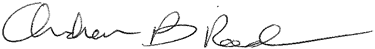 								Andrew Reed, P.E.Rail SectionBureau of Technical UtilitiesPhone (717) 787-4510Fax     (717) 772-1931Email  andreed@pa.govA-2015-2469672 -  v.MARK CHAPPELL PE CHIEFPENNDOTBUREAU OF DESIGN ROW & UTILITY DIVISIONPO BOX 3362HARRISBURG PA  17105-3362WILLIAM J CRESSLER ESQUIREPENNDOTOFFICE OF CHIEF COUNSELPO BOX 8212HARRISBURG PA  17105-8212GREATER JOHNSTOWN WATR AUTHORITY640 FRANKLIN STREETJOHNSTOWN PA  15907NORFOLK SOUTHERN RAILROAD1700 MARKET STREET 16TH FLOORPHILADELPHIA PA  19103PEOPLES NATURAL GAS COMPANY3115 ELTON ROADJOHNSTOWN PA  15904VERIZON421 LOCUST STREETJOHNSTOWN PA  15904CAMBRIA COUNTY COMMISSIONERS200 SOUTH CENTER STREETEBENSBURG PA  15931CITY MANAGERCITY OF JOHNSTOWN401 MAIN STREET  ROOM 4JOHNSTOWN PA  15901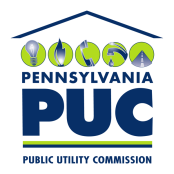 COMMONWEALTH OF PENNSYLVANIAPENNSYLVANIA PUBLIC UTILITY COMMISSIONP.O. BOX 3265, HARRISBURG, PA 17105-3265IN REPLY PLEASE REFER TO OUR FILE